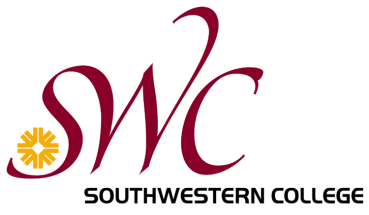 ACADEMICPROGRAM REVIEWProgram NameYear